МУНИЦИПАЛЬНОЕ ОБЩЕОБРАЗОВАТЕЛЬНОЕ УЧРЕЖДЕНИЕ«СРЕДНЯЯ ШКОЛА № 31Г.ВОЛЖСКОГО ВОЛГОГРАДСКОЙ ОБЛАСТИ»ПУБЛИЧНЫЙ ЕЖЕГОДНЫЙ ДОКЛАДМУНИЦИПАЛЬНОГО ОБЩЕОБРАЗОВАТЕЛЬНОГО УЧРЕЖДЕНИЯ«СРЕДНЯЯ ШКОЛА № 31 Г. ВОЛЖСКОГО ВОЛГОГРАДСКОЙ ОБЛАСТИ»за  2017/2018 УЧЕБНЫЙ годВолжский2018 годCОДЕРЖАНИЕОбщая характеристика учреждения…………………………………….………3 стрОсобенности образовательного процесса……………………….…….……….6 стрУсловия осуществления образовательного процесса.......…………………….33 стрРезультаты деятельности учреждения, качество образования…………….…44 стрСоциальная активность и внешние связи учреждения…………………….....47 стрФинансово-экономическая деятельность……………………………………...49 стрРешения, принятые по итогам общественного обсуждения............................49 стрРАЗДЕЛ 1.ОБЩАЯ ХАРАКТЕРИСТИКА УЧРЕЖДЕНИЯКонтактная информация        Директор школы Истягина Елена Николаевна  	52-18-46ответственных лиц                                                          Заместитель директора по учебно-воспитательной работе       Базильчук Оксана Петоровна				52-18-43       Ответственный за учебно-воспитательную работу         в начальной школе Петрова Людмила Николаевна 52-18-43       Заместитель директора по научно-методической работе       Кузнецова Анна Витальевна				52-18-43       Заместитель директора по научно-методической работе       Кузнецов Иван Сергеевич				52-18-43       Экономист       Чечетова Евгения Константиновна     		52-00-78Структура управления МОУ СОШ № 31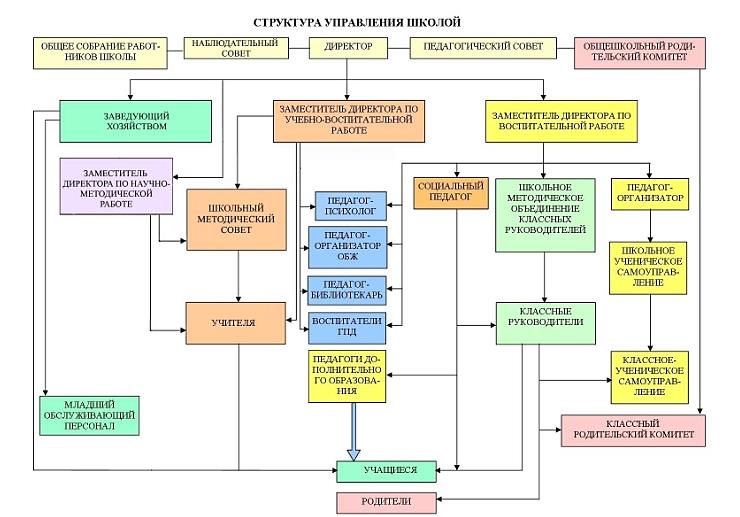 ияЭкономические и социальные условия территории нахожденияСредняя школа № 31 является муниципальным  общеобразовательным учреждением города Волжского. Она расположена в новой части города и размещается  в типовом здании (построено в 1986 году). В школе имеются: 37 учебных кабинетов, актовый зал,  3 спортивных зала, столовая,  методический кабинет,  библиотека, мастерские, кабинеты медицинской, психологической помощи. В учреждении создана социокультурная образовательная среда, позволяющая каждому участнику образовательного процесса реализовать свои потребности.Общая характеристика участников образовательного процессаУчащиеся на 01.08.2017Социальный паспорт школы на 01.08.2017 годаСредняя наполняемость классов за последние три года (на конец учебного года)Основные позиции программы развитияобразовательного учреждения1. Создание в учреждении социокультурной образовательной среды, оптимальной для воспитания зрелой, гармоничной личности в рамках компетентностного подхода.2. Использование эффективных образовательных технологий с целью достижения нового качества образования.            3.   Модернизация научно-методической службы учреждения.Раздел 2. ОСОБЕННОСТИ ОБРАЗОВАТЕЛЬНОГО ПРОЦЕССАХарактеристика образовательных программпо ступеням обученияВ соответствии с лицензией школы муниципальное общеобразовательное учреждение «Средняя школа № 31 г. Волжского Волгоградской области» реализует следующие образовательные программы:- начального общего образования- основного общего образования- среднего общего образованияШкола осуществляет образовательный процесс в преемственности с учебным планом 2017/2018 учебного года в соответствии с уровнями общеобразовательных программ трех ступеней образования:I ступеньВ начальной школе реализуется учебный план по учебно-методическому комплекту «Гармония»,«Д.Б.Эльконина-В.В.Давыдова».  Иностранный язык изучается во 2-4 классах по 2 часа в неделю. С сентября в 4 классах ведется предмет «Основы религиозных культур и светской этики». В 4-х классах данный курс изучается по выбору учащихся с согласия родителей (законных представителей) по 1 часу в неделю включает в себя 2 модуля: «Основы православной культуры», «Основы светской этики». Начальная школа обучается по однокомпонентному учебному плану. Максимальная нагрузка учащихся соответствует нормам, обозначенным в базисном учебном плане к 5-дневному режиму работы в 1-4 классах.На 1 ступени обучения открыты 2 спортивных (футбольных) класса –  3с и 4с  классы. Все классы общеобразовательные. Педагоги начальной школы формируют у детей основные умения и навыки, направленные на развитие каждого учащегося. 1 - 4 классы начальной школы работают с использованием системно-деятельностного подхода в соответствии с требованиями ФГОС НОО.В соответствии с ФГОС НОО в 1–4 классах организуется внеурочная деятельность по направлениям развития личности: спортивно-оздоровительное, духовно-нравственное, социальное, общеинтеллектуальное, общекультурное.Внеурочная деятельность в 1-4 классах реализуется следующим образом:- Мастерская чудес- Умники и умницы- Мир загадок- Клуб любознательныхОбразование и квалификация педагогов начальной школы соответствуют предъявляемым требованиям, соответственно выпускники начальной школы осваивают общеобразовательные программы по предметам учебного плана на достаточно хорошем уровне для продолжения обучения на второй и третьей ступенях.II ступеньII ступень обучения обязательна для всех обучающихся и ориентирована на дальнейшее развитие умения учиться, личностное развитие каждого ученика.Продолжительность обучения - 5 лет. На данной ступени осуществляется дифференцированное обучение, которое проявляется в организации предпрофильной подготовки.На 2 ступени обучения открыты спортивные (футбольные) классы – 5с, 6 с, 8 с, 9 с.В 2017/2018 учебном году в МОУ СШ № 31 в 5 - 9 классах реализуется ФГОС основного общего образования.В соответствии с ФГОС ООО внеурочная деятельность организуется по направлениям развития личности: духовно-нравственное, художественно-эстетическое, общекультурное, спортивно-оздоровительное, социальное, общеинтеллектуальное. Организация занятий по направлениям внеурочной деятельности является неотъемлимой частью образовательного процесса в школе. Школа предоставляет учащимся возможность выбора широкого спектра занятий, направленных на развитие школьника.Занятиям по внеурочной деятельности в 5 – 8 классах отводится 30% инвариантной части учебного плана по каждому классу. Занятия проводятся в основное время обучения и не выходят за рамки недельной нагрузки учащихся. Таким образом, на внеурочную деятельность отводится:- в 5 классах 8,7 часа в неделю (не более 1часа 45 минут в день);- в 6 классах 9 часов в неделю (не более 1 часа 50 минут в день);- в 7 классах 9,6 часа в неделю (не более 1 часа 55 минут в день).Содержание занятий, предусмотренных как внеурочная деятельность, формируется с учётом пожеланий учащихся и их родителей (законных представителей) и направляется на реализацию различных форм её организации, отличных от урочной системы обучения: экскурсии, кружки, секции, круглые столы, конференции, диспуты, школьные научные общества, олимпиады, конкурсы, соревнования, общественно полезные практики и т. д. Формы проведения занятий и направления внеурочной деятельности определяются учителем самостоятельно, отражаются в программно-тематическом планировании, о чем указывается в пояснительной записке по предмету.В школе II ступени занятия осуществляются по двухкомпонентному учебному плану. Часы компонента образовательного учреждения (вариативная часть) используются в полном объёме в соответствии с образовательной программой учреждения, с учётом индивидуальных особенностей классов  и с учетом запросов обучающихся и их родителей. В 5 - 9 классах изучение базовых предметов дополнено в вариативной части учебного плана:В вариативной части УП по запросу учащихся и их родителей предусмотрены индивидуально-групповые занятия по биологии в 5а классе – 1 час в неделю, по обществознанию в 5б классе – 1 час в неделю, по истории в 5с классе – 1 час в неделю.Для изучения краеведческого материала и выполнения практических работ на местности введена учебная программа «Краеведение» в 6а и 6б классах по 1 часу в неделю. В 7 классах изучение базовых предметов дополнено в вариативной части учебного плана индивидуально-групповыми занятиями по биологии в 7 а классе и русскому языку в 7 б классе (1 час в неделю).В 8 - 9 классах изучение базовых предметов дополнено в вариативной части учебного плана индивидуально-групповыми занятиями по технологи в 8а,б,с классах и истории в 9а. с классах (1 час в неделю). Занятия проходят во второй половине дня, их учащиеся посещают по желанию. III ступень III ступень - средняя школа. Продолжительность обучения - 2 года. Обучающиеся 10-11 классов обладают возможностью к самоопределению и самореализации, владеют принципами отбора основного и дополнительного содержания в обучении. Учебный план МОУ СШ № 31 для 10 и 11 классов реализует модель профильного обучения Федерального базисного учебного плана. На профильном уровне изучаются предметы, которые определяют направления специализации образования в МОУ СШ № 31: обществознание, история, экономика и право (социально-экономическая направленность) и химия, биология, математика (химико-биологическая направленность). Остальные предметы изучаются на базовом уровне.Обучение на III ступени соответствует требованиям к уровню подготовки выпускников средней школы, государственным стандартам.Требования на базовом уровне направлены на реализацию деятельностного, практико-ориентированного и личностно-ориентированного подходов: овладение содержанием, значимым для продолжения образования в ВУЗах; освоение учащимися интеллектуальной и практической деятельности.Реализация учебного плана обеспечена программно-методическими комплексами (учебными программами, учебниками, методическими рекомендациями, дидактическими материалами, контрольными заданиями и необходимым оборудованием).Педагогические кадры имеют соответствующую квалификацию и достаточный уровень профессионализма для успешной реализации учебного плана МОУ СШ № 31 в 2017/2018 году.На начало учебного года были разработаны и утверждены рабочие учебные программы начального, основного и старшего звена по всем предметам учебного плана.Выполнение учебного плана в 2017/2018 учебном году составило 100%.Формы организации учебного процесса в 2017/2018 учебном году:-   уроки (классно-урочная форма);-   лекции, семинары, практикумы;-   консультации;-   занятия по выбору;-   олимпиады, конкурсы;-   предметные месячники;-   открытые уроки.Дети, обучающиеся в МОУ СШ № 31, а также их родители имеют возможность выбора программ обучения и форм получения образования. Формы получения образования и формы обучения следующие:- в школе – очно, по медицинским показаниям  - индивидуально на дому; - вне школы – в форме семейного образования и самообразования.Иностранные языки изучаются, начиная со второго класса, классы с учётом наполняемости  делятся на группы.Образовательные технологии и методы обучения, используемые в образовательном процессеОРГАНИЗАЦИЯ ВОСПИТАТЕЛЬНОГО ПРОЦЕССАВоспитание  – это процесс формирования гражданско-политических, морально-нравственных, психологических и физических качеств; обучение стереотипам поведения, в соответствии с предъявляемыми обществом требованиями.Воспитание духовно-нравственной, эстетически развитой личности, способной принимать решения в ситуации морального выбора и нести ответственность за эти решения перед собой и обществом - цель воспитательной работы школы.Обучение и воспитание эффективны, если они целесообразны и нешаблонны. Ни одно воспитательное средство не может быть хорошим или плохим, если оно взято в отрыве от целой системы влияний. Воспитание эффективно, если оно системно. Системный подход к воспитанию реализуется через связь внеурочной деятельности с учебным процессом, формирование и укрепление школьных традиций, взаимодействия и сотрудничества семьи и школы.Задачи воспитательной системы учреждения:1) усиление педагогического воздействия на воспитание учащихся в семье, обновление форм, методов и содержания работы с родителями;2) разработка вновь принятых программ с целью успешной социализации учащихся, в создании и условий для гармоничного развития личности, для побуждения её к самоанализу, самооценке, саморазвитию, самовоспитанию;3) совершенствование методического мастерства педагогов, классных руководителей, способствующего более компетентному и эффективному осуществлению воспитательной деятельности и решению  вопросов воспитания школьников;4)усиление значимости досугового компонента, создание условий для самовыражения детей в системе дополнительного образования и во внеучебной деятельности, в художественном творчестве и спорте.В целях эффективности реализации поставленных воспитательных задач, были обозначеныосновные направления воспитательной работы:- познавательная деятельность;- формирование правовой и экономической культуры;- художественно-эстетическое и нравственное воспитание;- военно-патриотическое воспитание;- спортивно-оздоровительная деятельность;- формирование культуры семейных ценностей;- трудовая деятельность;- формирование экологической культуры;- профилактическая деятельность.Ожидаемые  результаты:- создание на базе школы гуманистической воспитательной системы как эффективного механизма, интегрирующего существующие в учреждении факторы личностного развития учеников;- формирование навыков здорового образа жизни и высокоэффективных поведенческих стратегий и личностных ресурсов среди подростков;- получение хорошей базы для самоопределения и профориентации;- сформированность профессиональной позиции педагогов – воспитателей как условия развития личности учащихся;- развитие классных коллективов как условия развития компетентной личности школьника;- развитие гуманистических ценностных ориентаций учащихся разных возрастных категорий.Виды внеклассной и внеуЧЕБНОЙ деятельности1.     Познавательное направление, формирование экологической культуры:-  экскурсии на уроках природоведения, биологии, краеведения, географии, истории;- предметные недели;- библиотечные уроки;- предметные олимпиады;- предметные игры;- предметные викторины;2.      Художественно-эстетическое и нравственное воспитание:- посещение музеев, исторических памятников;- экскурсионные поездки;- организация и проведение школьных концертов;- коллективные тематические  просмотры научных и художественных фильмов в   кинотеатрах;- работа детских объединений; - работа школьного музея «Истоки»;3.       Военно-патриотическое направление:- сотрудничество с ветеранской организацией,  встречи с ветеранами, проведение  «Уроков мужества» с участием членов Совета ветеранов;- посещение музеев и комнат боевой славы;- проведение месячника, посвященного Дню защитника Отечества;- организация и проведение праздника Победы, годовщины победы в Сталинградской битве;- участие в акции «День пожилого человека»;-участие в акции милосердия «Спешите творить ДОБРО!», посвящённой  Международ-ному Дню инвалидов;4.      Физкультурно – оздоровительное, спортивное направление- работа спортивных секций;- проведение Дней здоровья;- проведение подвижных игр и «Веселых стартов» для начальной школы и классов среднего звена;-проведение внутришкольных спортивных соревнований;- участие в спортивных соревнованиях, кроссах и эстафетах района, города;-проведение классных часов по общей теме «Здоровый образ жизни»;- тематические конкурсы плакатов и рисунков, пропагандирующих здоровый образ жизни;     -проведение тематических родительских всеобучей: «Как сохранить здоровье ребенка;5.      Формирование правовой и экономической культуры:- профилактическая работа  лекционно – предупредительного характера с   привлечением всех субъектов профилактики;- беседы и инструктажи по ПДД и ОБЖ;- работа отряда ЮИД и ДЮП;- работа школьного Совета Профилактики;- участие в городских Днях профилактики- классные часы на тему воспитания нравственных качеств и правовой культуры;- работа с социально – неадаптированными подростками и их семьями;- тематические конкурсы творческих работ;6.      Художественно – эстетическое направление:- организация тематических выставок детских рисунков, поделок и творческих работ обучающихся;- поведение тематических классных часов по эстетике внешнего вида ученика, культуре поведения и речи;- посещение музеев, выставок эстетического цикла, организация экскурсий, концертов, посещение театрализованных представлений;- участие в конкурсах, олимпиадах, фестивалях, выставках детского творчества эстетического цикла;7.      Формирование культуры семейных ценностей:- тематические классные часы и  родительские собрания;- индивидуальная работа с родителями  и учащимися «группы риска»; - лектории специалистов, проведение тематических родительских конференций, всеобучей,   общешкольных  родительских собраний, оформление тематических общешкольных стендов;-проведение выставок совместного семейного творчества,  ярмарок и фестивалей  семейных талантов;-проведение мероприятий с привлечением и активным участием  родителей: праздники, конкурсы, соревнования, родительские мастер-классы, концертные программы, сбор макулатуры, сбор подарков для детей-инвалидов, совместные походы на природу;- работа Школьного Совета Отцов.Содержание воспитательной деятельности в школе направлено:-на воспитание гражданина и  патриота родного города и Отечества,-на  повышение эффективности работы по  развитию природных возможностей, творческого потенциала ребенка, в том числе, познавательной мотивации, обеспечению самореализации,-на  формирование ценностных установок и жизненных приоритетов на здоровье, здоровый образ жизни и саморегуляцию личности подростка,- на создание системы взаимодействия семьи и школы в интересах развития личности учащихся,-на  определение специфической одаренности и ее возрастное проявление, на  выявление специфических способностей детей и их диагностика психолого-педагогической службой.Система  воспитательной работы заложила определённые традиции.Так в школе ежегодно проводятся следующие мероприятия:- Праздник Первого звонка;- День пожилого человека- День учителя;- Посвящение в первоклассники;- Акция милосердия: «Спешите творить ДОБРО!»;- Театральный Марафон;- Урок мужества и круглый стол ко Дню Сталинградской битвы;- Праздник «Масленичные гуляния»;- Спортивный праздник: «А ну-ка, мальчики и парни!»;- Урок мужества и концерт ко Дню Победы « По дорогам войны…»;- Торжественная линейка «Последний звонок!»;- Выпускные вечера.Творческие объединения, кружки, секции учрежденияЗанятость УЧАЩИХСЯ в объединенияхдополнительного образованияКроме того, на базе образовательного учреждения работают детские объединения:- ЮИД (юные инспектора дорожного движения);-ДЮП (дружина юных пожарных);В каждом объединении занимается по 10 воспитанников;	Для организации досуговой деятельности и дополнительного образования учащихся в школе  созданы все условия, имеется материально-техническая база для организации эффективной воспитательной работы:- актовый зал -1;- кабинет хореографии -1;- спортивный зал - 2;- учебные кабинеты;- учебные мастерские;- библиотека;- комната народного творчества;- кабинет школьного музея «Истоки».Сведения об отрядах ЮИД, Дружинах юных пожарныхРуководителем отрядов является Аганичева Н.В.,  учитель технологии. На протяжении всего учебного года велась работа по обновлению уголка безопасности. Содержание и информация в уголке охватывает весь необходимый спектр знаний для детей. Воспитанники отряда дважды посетили занятия в Автогородке на базе МБОУ СШ № 20. Приняли участие в городской олимпиаде по ПДД, в городском конкурсе «Ни дня без ПДД», в акции «Школа у дороги!» и др. Велось тесное сотрудничество с инспекторами по пропаганде ПДД – уроки безопасности, линейки и т.п. ( Клинков А.А.) Проводились викторины и образовательные классные часы для учащихся.Сведения о материально-техническом оснащении ОУ по безопасности дорожного движения Один раз в месяц классными руководителями 1-11 классов ведутся занятия на транспортной площадке. Площадка обновлена.  В начале учебного года  разработан маршрут безопасности для всех учащихся школы. Маршрут безопасности подписывается родителями учащихся и размещается в дневниках ребят.Организация оздоровительного отдыха детейв пришкольных лагеряхЕжегодно для учащихся проводится оздоровительные смены в лагере дневного пребывания «Ромашка»  в период летних, осенних и весенних каникул.  Лагерь  функционирует на базе школы № 31. В нем отдыхают учащиеся школы  в возрасте от 7 до 17лет.Обязательным и приоритетным является привлечение в отдыху в лагере  детей «группы  риска». Кроме того охватываются  дети – сироты, опекаемые, ребята из многодетных , малообеспеченных, а также социально-неадаптированных  семей. Также, для воспитанников лагерных  смен предоставляется бесплатное двухразовое (трёхразовое)  питание.Профили смены:  оздоровительный, образовательный, подготовка к ОГЭ и ЕГЭ. Основные направления работы: художественно- эстетическое, физкультурно-спортивное, краеведческое, физкультурно-спортивное, краеведческое, социально-педагогическое, научно-профилактическое, военно-патриотическое и эколого-биологическое, а также повышение образовательного уровня учащихся.Данные по профилактическому учёту, безнадзорности и правонарушений среди несовершеннолетних на 01.08.2018В МОУ СШ № 31 наряду с основными направлениями воспитательной работы выделяется направление, ставшее приоритетным: это работа по профилактике правонарушений, преступлений и распространения вредных зависимостей среди несовершеннолетнихНа данный момент в образовательном учреждении сложилась определённая система работы. Так на начало нового  учебного года утверждается целый ряд тематических планов:- план профилактической работы по 7 направлениям;- согласовываются планы совместной работы:- с  ОП -3;утверждаются графики проведения:- заседаний Совета Профилактики;- городских Дней профилактики;В начале каждого учебного года в образовательном учреждении проводится работа по обновлению социального паспорта ОУ. Классные руководители, совместно с администрацией школы, инспектором ОП-3 и социальным педагогом проводят работу по выявлению учащихся и семей «группы риска», а также по представлению списков семей и учащихся всех «социальных категорий». Составляется сводная «социальная карта» образовательного учреждения. На основании полученных данных планируется профилактическая работа по всем направлениям:- организовывается посещение учащихся на дому с целью обследования жилищно-бытовых условий, с составлением акта обследования;- классными руководителями составляются планы индивидуальной профилактической работы с учащимися и родителями;- разрабатываются и внедряются в практику мероприятия, направленные на  формирование законопослушного поведения несовершеннолетних; - организовывается рассмотрение особых ситуаций и случаев нарушения Устава ОУ и правил поведения  на заседаниях Совета Профилактики;- проводится активная работа по привлечению учащихся  «группы риска» к занятиям в объединениях дополнительного образования и спортивных секциях и постоянному мониторингу посещаемости данных занятий; - организовывается работа социальной и психологической службы, утверждаются графики работы и индивидуального консультирования психологом и социальным педагогом - данная информация представлена на общешкольном стенде.  - организовываются мероприятия согласно планам совместной работы со смежными ведомствами;- регулярно обновляются и оформляются общешкольные стенды правовой и профилактической направленности, а также  стенд с «Ты не Один!» с указанием телефонов доверия.Формы работы самые различные: проведение совместных Дней Профилактики, выступления на педагогических семинарах, педсоветах, родительских собраниях, проведение тренингов, тематических классных часов, работа видео-зала,  анкетирование учащихся, организация родительского всеобуча, подготовка волонтеров из числа старшеклассников, мастер – классы.Системная работа в данном направлении дала возможность исключить случаи пропусков уроков без уважительной причины в школе. В рамках организации и проведения профилактической работы в школе огромное внимание уделяется совместной работе с КДН и ЗП. Ведётся тесное сотрудничество по привлечению родителей к ответственности за ненадлежащее исполнение родительских обязанностей, обеспечивается явка родителей (законных представителей) на заседания КДН и ЗП. По данным вопросам, предоставляются в срок все необходимые материалы по учащимся и семьям «группы риска» - характеристики, ходатайства, отчёты о проведении индивидуальной работы и т.п. Таким образом, работа по предупреждению безнадзорности, правонарушений и преступлений среди несовершеннолетних в образовательном учреждении даёт своевременно выявлять семьи, находящиеся в социально-опасном положении, а также учащихся, склонных к совершению правонарушений, а также  принимать необходимые меры воздействия.  Инновационная деятельность учрежденияСубъект практики: муниципальное общеобразовательное учреждение «Средняя школа № 31 г. Волжского Волгоградской областиТема: «Создание поливариативной образовательной среды как основа реализации  принципа индивидализации образования» Актульность программы:Современная школа должна соответствовать динамично меняющейся социальной реальности. Отсюда следует, что ключевой миссией школы должна стать подготовка учащихся, которые смогут адаптироваться к условиям быстро меняющего мира, творчески реализовать себя в личной жизни и в будущей профессиональной деятельности. С позиции концепции модернизации содержания образования основной тенденцией изменения приоритетных целей школьного образования является постановка на первый план задач развития личности учащегося на основе его внутреннего потенциала и в соответствии с лучшими культурно-историческими и технологическими достижениями человечества. Школа должна стать важнейшим фактором гуманизации общественно-экономических отношений, формирования новых жизненных установок личности.Для успешной адаптации в условиях современного образования ученику необходимы активная жизненная позиция. Дети начинают свою учебную деятельность как увлеченные и умелые ученики. Поэтому мы должны не только формировать знания, умения и навыки, но и способность к овладению способами учебно-познавательной деятельности («научить учиться»); выработке мотивации на учение («научить хотеть учиться»); осмыслению изучаемого, овладению способами действия с ними. На основе этого каждый ребенок сможет сделать правильный выбор своей сферы деятельности в соответствии с потребностями и возможностями. «Развивающемуся обществу нужны современно образованные, нравственные, предприимчивые люди, которые могут самостоятельно принимать ответственные решения в ситуации выбора, прогнозируя их возможные последствия, способные к сотрудничеству, отличающиеся мобильностью, динамизмом, конструктивностью, обладающие развитым чувством ответственности за судьбу страны».1Реализацией индивидуально-ориентированной концепции образования является индивидуализация процесса образования, возможность и наличие у школьников индивидуальных образовательных программ и образовательных траекторий. Прежде всего, индивидуализация выражается в принятии ответственности за свое образование, самостоятельное и осмысленное планирование учебных действий, наличие образовательных целей и мотивов и представления о себе и собственной жизни в будущем, а также средства (организационные, интеллектуальные, физические и др.) для организации собственного движения для достижения целей.. Ковалева Т.М., доктор педагогических наук, президент Тьюторской Ассоциации отмечает, что «…социокультурные изменения, связанные с информацией и культурно-образовательной насыщенностью среды жизнедеятельности человека, позволяют сделать вывод о том, что процесс становления личности, развития индивидуальных способностей выходят за рамки школы, т.е. становится средовым».Однако, вышеописанных изменений в модели современного выпускника невозможно добиться, оставаясь в рамках линейной классно-урочной системы. Дифференцирование исключительно урочной деятельности не может быть средством индивидуализации образования. Отсюда, вполне логично можно заключить, что изменению должна подвергнуться вся образовательная среда школа. Должен быть взят курс на повышение многообразия видов и форм организации учебной и внеучебной деятельности учащихся. Сетевые технологии, интегрированные с педагогической системой организации учебной деятельности, позволяют существенно увеличить образовательные возможности школьников, осуществить выбор и реализацию индивидуальной траектории в открытом образовательном пространстве.Проведя анализ качественных характеристик образовательной среды нашего образовательного учреждения, мы выявили ряд проблем1) неполное соответствие ресурсного обеспечения образовательного учреждения требованиям, обязательным при реализации основной образовательной программы начального общего образования, установленными Федеральным государственным образовательным стандартом;2) несистематическое использование педагогами школы современных педагогических и информационных технологий на уроках, неполный охват педагогов в инновационной деятельности школы;3) сохранение чисто формальной, «зуновской» ориентации образования, отсутствие выраженной направленности на развитие ребёнка;4) слабая практическая и деятельностная направленность образовательного процесса;5) недостаточно разработаны механизмы, обеспечивающие эффективное организацию учебного процесса с помощью дистанционных форм обучения;6) недостаточно развита система поддержки и сопровождения способных и талантливых детей.7) сетевое взаимодействие между различными учебными заведениями развито слабо, существует формально.8) Слабая вариативность учебной и внеучебной деятельностьДля преодоления данных трудностей необходима трансформация структурных системообразующих элементов. Для того, чтобы создать максимальную вариативность необходимо отказаться от центричной системы управления образовательным процессом и перейти на ризоматическую схему взаимодействия между различными субъектами образования. В связи с вышеизложенным, можно утверждать, что инновационный проект школы является организационной основой реализации государственной политики в сфере образования, обеспечивая научно-методическую проработку и апробацию системных изменений, реализует новые подходы к формированию современной модели образования, отвечающей задачам Концепции долгосрочного социально-экономического развития Российской Федерации до 2020 г., Национальной инициативы «Наша новая школа», идеям Приоритетного национального проекта «Образование».Ресурсное обеспечение инновационной деятельности.Для реализации данной программы подготовлена актуальная ресурсная база.Мотивационными условиями для реализации проекта выступают следующие факторы:- изменение системы взаимоотношений участников образовательного процесса на основе новых объединений, содружеств, клубов, лабораторий и т.д.; - создание инновационной инфраструктуры образовательной среды- внедрение новых образовательных практик на основе гуманитарных и информационных технологий на уровне конкретных образовательных программ.В качестве научно-методических условий обеспечения концептуальности, системности, достоверности, воспроизводимости результатов инновационной деятельности выступают следующие компоненты:- школа сотрудничает с научными кафедрами Волгоградской государственной академии повышения квалификации и переподготовки работников образования (ВГАПКиПРО), Открытым институтом «Развивающее образование».Кадровая подготовка образовательного учреждения для реализации проекта может выражена в следующих данных: - высококвалифицированный состав педагогического коллектива: 79% имеют высшую и первую квалификационную категорию- Работоспособный коллектив, средний возраст работников – 42 года- Более 78% педагогов активно применяют ИКТ-технологииМатериально-технические и финансово-экономические условия осуществления инновационной деятельности созданы в достаточном объеме. В учреждении имеются 42 компьютера (из них 6 ноутбуков, 1 планшетный компьютер). 10 кабинетов школы оборудованы автоматизированным рабочим местом учителя (компьютер, проектор, экран). Созданы автоматизированные рабочие места: библиотекаря, психолога, система ВКС. Приобретена периферийная техника. Функционирует 2 компьютерных класс на 11 учебных мест. Локальной сетью охвачены 20 компьютеров (включая кабинет информатики). Школа подключена к сети Интернет, создана сеть Wi-Fi, доступ безлимитный. В школе имеются предметные кабинеты, оснащенные современным оборудованием в соответствии с требованиями учебных планов и программами обучения. В школьной библиотеке имеется книжный фонд, насчитывающий 6196 единиц изданий, в том числе 2159 единиц учебников. Помещение школьной библиотеки оборудовано читальным залом для самостоятельных занятий обучающихся.Информационное сопровождение инновационной деятельности заключается в создании следующих компонентов:- Научно-технических программ и проектов, касающихся перспективных направлений развития проекта; - каталога сетевых ресурсов;- системы дистанционных курсовЦель инновационной деятельности: создание эффективной модели поливариативной образовательной средыЗадачи инновационной деятельности:Системная оптимизация образовательных ресурсов внутри школыКоординация процессов обучения, воспитания и развития в рамках учебной деятельности посредством обеспечения максимальных возможностей для каждого ребенка в саморазвитии и самореализации через организацию дополнительной образовательной и воспитательной работы во 2 половине дняУвеличение разнообразия образовательных услуг, с учетом образовательных потребностей детей и родителей и с учетом целей и задач развития образовательной системы школыОбновление и оптимизация учебного планаКорректировка и создание авторских программ и учебных курсовСоздание Центра мониторинга и поддержки с целью оперативного анализа и коррекции процесса инновационных изменений в образовательной системе школы,Перевод на качественно более высокий уровень информационной итехнологической среды школыОрганизация корпоративного повышения квалификации педагогов школы,как наиболее эффективной современной модели повышения квалификацииРасширение внешней ресурсной базы за счёт участия в сетевых проектах и социального партнерстваУчастники инновационной деятельности: административный корпус образовательного учреждения, педагогический коллектив школы, родительская общественность, учащиеся школы, социальные партнёры школы.Сроки реализации проекта (программы). Проект является трехфазовым и будет реализован в 2015-2018 гг.Содержание инновационного проекта (программы):Личность – это человек в его социальных отношениях. Поливариативная образовательная среда дает богатые возможности для личностного становления. Проект создает условия для социального развития участников, прежде всего учащихся. Это возможности свободы принятия школьником выбора деятельности, которая позволила бы ему достичь наибольшего успеха, наивысшего самовыражения; построения диалоговых отношений с людьми различных возрастов и социальных групп; более интенсивного проживания различных социальных ролей; освоения различных сред: культурной, информационной и др. Педагог школы также получает возможность освоения новых ролей: исследователя, модератора, тьютора и др. Родитель вовлекается в образовательный процесс как сотрудник, участник, субъект совместной инновационной деятельности. В основе инновационной лежат 5 концептуальных блоков: 1. диагностика среды – выявление ее позитивного и негативного потенциала, изучение уровня удовлетворенности, потребностей и мотивов находящихся здесь субъектов; 2. согласование ценностей и смыслов субъектов и создание концепции мотивационной среды;3. определение инноваций, которые будут внедрены в ходе реализации программы4. создание условий для реализации школьниками, педагогами, социальными партнерами и другими участниками поливариативной образовательной среды своей субъектной позиции 5. конструирование модели поливариативной среды, в центре проектирования которой находятся связи и отношения субъектов;Диагностика среды на основе SWOT анализа показала следующие результаты:Позитивные факторы внешнего порядка (задаваемые извне школы):• повышение внимания со стороны государства к проблемам образования;• высокий внешний статус и имидж школы;• возможность участия школьников в городских, районных мероприятиях;• приток новых учеников за счет повышения рождаемости, строительства новых домов;• повышение интереса родителей и детей к получению качественного образования;• благоустроенная территория, наличие современного стадиона;• связь с Генеральным консульством и с учебными заведениями страны изучаемого языка;• возможности использования Интернет ресурсов для образования;• возможность участия учителей в профессиональных конкурсах.Негативные факторы внешнего порядка (угрозы школе извне):• социальные проблемы общества (наркомания, алкоголизм, субкультуры);• слабое финансирования образования со стороны государства;• малоактивное взаимодействие муниципальных органов власти со школой;• невысокий социальный статус учителя в обществе, низкая зарплата учителей;• негативное отношение СМИ к учителю и к школе;• сокращение учебной нагрузки (новые федеральные учебные планы);• низкий уровень культуры некоторых родителей, их равнодушие к проблемам школы;• отсутствие в микрорайоне крупных культурных центров;Позитивные внутренние факторы (преимущества и сильные стороны самой школы):• энтузиазм коллектива и администрации, вера в будущее школы;• успехи учащихся — первое место в районе по итогам олимпиад;• высококвалифицированный, творческий педагогический коллектив, постоянный состав;• дружественная обстановка в ОУ, взаимопонимание и взаимовыручка коллег;• высокий нравственный и культурный уровень педагогического коллектива;• постоянное повышение квалификации, в том числе за рубежом;• методическая помощь со стороны руководства, консультирование учителей;• минимальный процент неблагополучных семей, отсутствие детей.состоящих на учёте вИДН;• высокий уровень толерантности, взаимоуважение между учителями и учащимися;• сложившаяся система учебной и воспитательной работы, опыт и традиции школы.Негативные внутренние факторы (слабые стороны школы и проблемы):• недостаточная материально-техническая база;Мотивационная среда школы: качество образования для качества жизниВ ходе постановки цели и аксиологических ориентиров участников проекта начальным этапом явилось определение соответствующих идеологии проекта основных принципов организации образовательного процесса.- Открытость образования – открытость миру, людям, школа выстраивает системные связи с окружающей средой, расширяя образовательное пространство учащихся.- Гуманизация образования – ориентация школы на личностное, социальное, общекультурное развитие ребенка, уважение его достоинства, доверие, создание условий для развития способностей учащегося, для его полноценной жизни на каждом из возрастных этапов, для его самоопределения. - Дифференциация и индивидуализация нацелены на создание большого числа возможностей для реализации индивидуальных образовательных траекторий, для удовлетворения интересов, склонностей и способностей учащихся, с учетом их особенностей, здоровья, возраста и др. - Вариативность образования реализуется через переход от предметоцентризма, от монопольной программы и учебника к вариативному их набору, к введению специальных учебных курсов и программ; к усилению интегрированности учебного процесса на проектной основе; - Непрерывность образования обеспечивает преемственность различных ступеней образования. Вышеперечисленные принципы сориентированы на личность ребенка, на свободное сотрудничество педагогов и учеников, учащихся друг с другом, педагогов и родителей; на целенаправленное взаимодействие содержания образования по всем предметам, обеспечивающим гармонизацию в развитии интеллектуальной, эмоциональной и волевой сферы каждого учащегося. Следующим этапом подготовки проекта стало определение инноваций, которые будут внедряться в ходе реализации проекта. - освоение новых образовательных технологий: дифференцирование обучение на основе тьюторского сопровождения учащихся в условиях нелинейного расписания- внедрение базовых интегрированных курсов- разработка мультимедийной поддержки элективных и факультативных курсов, использование электронного тестирования в режиме реального времени;- совершенствование структуры медиатеки с целью создания многоуровневой системы информационного обеспечения учебного процесса;- разработка и реализация индивидуальных учебных планов старшеклассников и внедрение спецкурсов с целью выработки оптимального содержания образования в 9-11 классах в рамках проекта Сетевая Старшая школа;- разработка индивидуальных траекторий обучения учащихся основной школы на основе интегрированной ресурсной базы (с участием родительской общественности, социальных партнеров школы)- оформление площадки обмена опытом и инновационными разработками в содержании образования учащихся на базе информационно-образовательной среды «GoogleApps»; - создание сетевого каталога личностных ресурсов- создание организационной и методической службы поддержки учителей, меняющих содержание образования в рамках проектах.В качестве основных условий дляреализация программы мы выделили следующие факторы: - изменение системы взаимоотношений участников образовательного процесса на основеновых объединений, содружеств, клубов, лабораторий и т.д.;- создание инновационной инфраструктуры образовательной среды;- внедрение новых образовательных практик на основе гуманитарных и информационных технологий на уровне конкретных образовательных программ.Система управления и мониторинга реализации проектаДля внедрения модели из членов педагогического коллектива были созданы проектные группы, отвечающие за определённый модуль проекта. Включение в эти группы в большинстве случаев происходит по желанию самих педагогов, руководствуясь принципами целесообразности. В каждой группе определялся лидер. Общее руководство осуществляется представители администрации во главе с директором школы.Проектными группами были составлены планы работ, основные идеи проекта. Педагогический совет утвердит Положения о деятельности основных направлений проекта. Основной задачей руководителей модулей и администрации школы было найти основные точки соприкосновения отдельных модулей и скоординировать их работу.На основе координации работы творческих групп была составлена следующая схема организационно-управленческого обеспечения механизма реализации Инновационного проекта. Поэтому следующим этапом разработки проекта стало определение следующих основных критериев качества образовательной деятельности в школе:• обеспечение качества образовательных услуг с учетом интересов и склонностей детей,потребностей семьи, одновременно гарантирующих безопасность, сохранение иукрепление здоровья учащихся;• внедрение новых информационных и гуманитарных технологий, обеспечивающихконкурентоспособность выпускника школы на рынке труда и в сфере высшего образования,разработка совместных проектов с ВУЗами города для повышения качества образования;• рост профессионального мастерства, активизация процесса совершенствования творческогопотенциала личности учителя за счет овладения новыми моделями обучения исовременными педагогическими технологиями благодаря модернизации школьнойметодической службы;• включение родительской общественности, социальных партнеров школы и другихпредставителей городского сообщества в систему общественного контроля качестваобразовательных услуг, обеспечение широкого информирования жителей города опроисходящих переменах в системе и учреждениях образования;В качестве критериев эффективности инновационной деятельности мы предлагаем использовать следующие показатели:В управленческой деятельностиУровень вариативности учебных курсов (как базовых, так и элективных)Уровень использования внешних образовательных ресурсов в рамках сетевого сотрудничестваРасширение ресурсной базыОбеспечение многообразия форм учебной и внеучебнойдятельностиОсвоение педагогами новых ролей (тьютор, коуч и т.д.)Расширение научно-методической базы учреждения (в том числе медиатеки)Дистанционная поддержка учебных курсов В педагогической деятельности: Выстраивая модель поливариативной образовательной среды, мы преследуем, не только управленческие цели, но и педагогические. Выстраивая предвосхищаемый образ успешной личности, мы исходим из того, что он представляет собой динамическую систему, которая постоянно изменяется, самосовершенствуется, наполняясь новым содержанием. А значит, образ ученика – это не конечный результат, не итог в развитии личности, а тот базовый уровень, развитию и становлению которого должна максимально способствовать школа.Мы ориентируемся на два взаимосвязанных аспекта: личностный рост учащегося и построение открытого образовательного пространства. Это логично подвело нас к определению успешной личности школьника как компетентной, социально интегрированной и инициативной личности, способной к полноценному и эффективному участию в общественной и профессиональной жизнедеятельности в условиях информационного общества.Содержательно наполняя данный образ, мы определили такие его составляющие, как компетентности и качества личности.Компетентности выпускника могут быть разделены на предметно-информационные, деятельностно-коммуникативные, ценностно-ориентационные.Предметно-информационные компетентности предполагают умение работы с учебной информацией, критическое ее восприятие, преобразование ее из виртуальной в вербальную и наоборот.Деятельностно-коммуникативные компетентности проявляются в способностях субъектов образовательного процесса к сотрудничеству, к творчеству для достижения конкретных задач, в умении управлять собой, анализировать и организовать деятельность, принимать рациональные решения.Ценностно-ориентированные компетентности включают знания о нормах, ценностях, традициях культуры, систему отношений к миру, к себе, к обществу, основанную на потребностях, мотивах, эмоционально-ценностных ориентациях личности.Показателем сформированности выделенных компетентностей является следующие качества личности:- духовность, гуманистическая направленность, толерантность;- мобильность, самостоятельность в принятии решений, ответственность, способность к сознательному выбору;- коммуникабельность, социальная активность, умение сотрудничать;- креативность, созидательность и конструктивность мышления.Таким образом, развитие школы ориентируются на построение открытого вариативного образовательного пространства, которое максимально будет способствовать становлению обучающегося как компетентной, социально интегрированной и мобильной личности, способной к полноценному и эффективному участию в общественной и профессиональной жизнедеятельности.Характеристика внутришкольной системы оценки качестваЦель внутришкольной системы оценки качества образования заключается в осуществлении оценки качества образования для формирования информационной основы принятия управленческих решений, обеспечивающих удовлетворение образовательных потребностей граждан.Система оценки качества образования призвана решать следующие задачи:- формирование единого понимания критериев качества образования и подходов к его измерению;- определение степени соответствия качества образования в школе государственным и социальным стандартам;- выявление факторов, влияющих на образовательные результаты;- информационное, аналитическое и экспертное обеспечение мониторинга школьной системы образования;- материальное и моральное стимулирование педагогических работников по результатам оценки;- повышение квалификации педагогических работников по вопросам, касающимся требований к лицензированию и аккредитации школы, аттестации педагогов, индивидуальных достижений учеников;- консультационная деятельность;- экспертиза программ, проектов, рекомендаций и других документов и материалов по профилю деятельности;· создание базы статистических  данных.Составляющие внутришкольной системы оценки качества1. Оценка качества образования осуществляется посредством:- системы внутришкольного контроля;- общественной экспертизы качества образования, которая организуется силами общественных организаций и объединений, независимых гражданских институтов, родителей учащихся школы;- профессиональной экспертизы качества образования, организуемой профессиональным образовательным сообществом по заявке школы (внешний аудит);2. Организационная структура ШСОКО, занимающаяся внутришкольной оценкой, экспертизой качества образования и интерпретацией полученных результатов включает администрацию школы, методический совет, педагогический совет,  Управляющий  совет  школы.3. Администрация школы (директор и его заместители) формируют концептуальные подходы к оценке качества образования, обеспечивают реализацию процедур контроля и оценки качества образования, координируют работу различных структур, деятельность которых связана с вопросами оценки качества образования, определяют состояние и тенденции развития школьного образования, принимают управленческие решения по совершенствованию качества образования. 4. Творческие, проблемные группы педагогов, учителя-наставники обеспечивают помощь отдельным педагогам в формировании собственных систем оценки качества обучения и воспитания, проводят экспертизу индивидуальных систем оценки качества образования, используемых учителями.5. Управляющий совет школы участвует в обсуждении и заслушивает руководителя школы по реализации ШСОКО, дает оценку деятельности руководителя и педагогов школы по достижению запланированных результатов в реализации программы развития школы. Технология оценки качества образования:Оценка качества образования в учреждении осуществляется в следующих формах и направлениях:- оценка общего уровня усвоения учащимися начальной школы основных знаний и умений по общеобразовательным предметам;- мониторинг качества образования на основе государственной (итоговой) аттестации выпускников 9 классов в форме ОГЭ;- мониторинг качества образования на основе государственной (итоговой) аттестации выпускников 11 классов в форме ЕГЭ;- мониторинг качества образования на основе Всероссийских проверочных работ в 4-11 классах;- мониторинг качества образования на основе государственной аккредитации образовательного учреждения;- мониторинг и диагностика учебных достижений учащихся по  завершении начальной, основной и средней школы по каждому учебному предмету и по завершении учебного года (в рамках вводного, промежуточного и итогового контроля);- оценка качества предпрофильного образования;- мониторинг уровня и качества воспитанности, обеспечиваемого в образовательном учреждении;- мониторинг проведения конкурсных мероприятий;- олимпиады;- творческие конкурсы;- контроль за соблюдением лицензионных условий.Критерии и показатели оценивания определяются в нормативных актах, регламентирующих процедуры контроля и оценки качества образования в общеобразовательном учреждении. Периодичность проведения оценки качества образования в образовательном учреждении определяется в зависимости от графика реализуемых процедур контроля и оценки качества образования.Придание гласности результатам оценки качества образования обеспечивается путем предоставления информационных материалов для педагогических работников, учащихся, родителей и информирования общественности  посредством публикаций  (в том числе на сайте школы), аналитических материалов и докладов о состоянии качества образования на уровне образовательного учреждения.Итоги оценки качества образования используются для стимулирования учащихся и педагогов. Порядок стимулирования определяется внутренними локальными актами ОУ.  Раздел 3.УСЛОВИЯ ОСУЩЕСТВЛЕНИЯРежим работы образовательного учрежденияШкола работает в одну смену, 5-ти дневная  учебная неделя – 1-11 классы; 1-9 классы обучаются по триместрам, 10-11 классы по полугодиям.Начало занятий в 08:30. Окончание учебных занятий в 14:00.  Расписание звонков:Продолжительность урока - 40 минутПродолжительность перемен - самая малая - 10 минут,  самая большая - 20 минутПродолжительность учебного года – 34 недели, для 1 класса – 33 недели.Продолжительность каникул в течение учебного года - 30 календарных дней 1 триместр:1 модуль 1 триместра	01.09.2017 – 10.10.2017Каникулы	11.10.2017 – 15.10.20172 модуль 1 триместра	16.10.2017 – 19.11.2017Каникулы	20.11.2017 – 26.11.20172 триместр:1 модуль 2 триместра	27.11.2017 – 31.12.2017Каникулы	01.01.2018 – 08.01.20182 модуль 2 триместра	09.01.2018 – 20.02.2018Каникулы	21.02.2018 – 25.02.20183 триместр:1 модуль 3 триместра	26.02.2018 – 08.04.2018Каникулы	09.04.2018 – 15.04.20182 модуль 3 триместра	16.04.2018 – 25.05.2018Учебно-материальная базаОбразовательное учреждение  располагается в типовом трёхэтажном здании, которое сдано в эксплуатацию   1986 году.   Для проведения учебно-воспитательного процесса  в школе функционируют:- 22 учебных кабинета; - 2 кабинета информатики, оборудованные компьютерами; - большой спортивный зал; - малый спортивный зал;- спортивные площадки;- медицинский кабинет;- библиотека;- мастерская технических видов труда;- мастерская обслуживающего труда;- актовый зал на 200 человек;- столовая на 120 посадочных мест;Образовательное учреждение оснащено следующей оргтехникой: 
- 54 компьютера, из которых 30 используются в образовательных целях; - 54 объединены в локальную сеть и  имеют выход в Интернет;- создана сеть WI-FI
- 9 мультимедийных проектора;
- цифровые видеокамера и фотоаппарат;
- сканеры и принтеры;
- телевизор - приставка  DVD.Организация  питания	В школе организовано горячее питание учащихся, которым охвачено 100% обучающихся  - 527 человек.	147 учащихся 1- 11 классов обеспечены дополнительно льготным питанием (учащихся из малообеспеченных семей, которые представили справки из комитета  соцзащиты, 8 учащийся  - состоят на учете у фтизиатра).	В школе работает буфет, где дети могут приобрести продукцию по своему вкусу.Обеспечение безопасностиВ целях обеспечения безопасного режима функционирования школы, создания необходимых условий для проведения учебно-воспитательного процесса, охраны жизни и здоровья детей в 2017-2018 учебном году проводилась  целенаправленная  работа по следующим направлениям:- общие организационно-распорядительные мероприятия;- организация антитеррористической защищенности;- обеспечение пожарной безопасности;- обеспечение электробезопасности;- обеспечение санитарно-эпидемиологического благополучия;- обеспечение безопасности на дорогах и водоемах;- взаимодействие с родителями, правоохранительными, городскими структурами.Реализация вышеперечисленных задач осуществлялась в следующих направлениях:- защита здоровья и сохранение жизни учащихся  МОУ СШ № 31;- знание и соблюдение ТБ учащимися  школы;- обучение учащихся методам обеспечения личной безопасности и безопасности окружающих.Практические мероприятия, проводимые по предотвращению актов терроризма в учреждении:- постоянный состав МОУ СШ № 31 прибывает на свои рабочие места за 10-15 минут до начала занятий с целью проверки их на предмет отсутствия посторонних и подозрительных предметов;- в начале учебного года и в начале календарного года согласно плану   проводились тренировочные эвакуации  учащихся, материальных ценностей с практической отработкой на время;- в здание образовательного учреждения существует пропускной режим.Образовательное учреждение имеет ограждение и восемь выходов на случай пожара или террора. Школа полностью обеспечена огнетушителями, пожарными кранами с рукавами и пожарной сигнализацией, двумя подъездами для пожарных машин. На входных дверях установлены доводчики. Для обеспечения безопасности жизнедеятельности педагогического и ученического коллективов школы организовано дежурство согласно графику.  В школе установлена «тревожная» кнопка, противопожарная сигнализация. Организация пропускного режима в ОУ в дневное время осуществляется ООО «Вымпел-Волга» и дежурным техническим работником, в ночное время – сторожами.  В школе ведётся журнал записи посетителей.При входе в школу ежедневно дежурит администратор, классный руководитель дежурного класса, учащиеся школы не могут покинуть здание во время учебного процесса без особого разрешения классного руководителя или дежурного администратора. Запрещен вход в школу любых посетителей, если они отказываются предъявить документы, удостоверяющие личность,  и объяснить цель посещения.Родители учащихся пропускаются в школу в указанное время на переменах или после занятий. Сотрудник охраны заносит данные о посетителе в журнал регистрации.   С целью предупреждения возможных актов терроризма на территорию школы запрещен въезд автотранспорта. В случае необходимости въезда  (привоз продуктов в столовую, книг в библиотеку, привоз мебели и т. д.) охранник  проверяет, что в машине находится.Здание школы оснащено тревожной кнопкой вызова вневедомственной охраны.При проведении массовых мероприятий пост охраны усиливался сотрудниками МВД и администрацией школы (выпускные мероприятия, Последний звонок, 1 сентября и др.). В целях обеспечения пожарной безопасности в школе в 2016- 2017 учебном году проведены  с учащимися  школы все необходимые инструктажи по правилам ПБ с регистрацией в классном журнале по технике безопасности. По мере необходимости проводились целевые инструктажи с учащимися и сотрудниками: в период осенних каникул, Новогодних праздников, в весенне-летний период. Проводились мероприятия с целью обеспечения безопасности и сохранения здоровья детей: Память о Беслане, к Всемирному дню чистых рук, к Европейской неделе иммунизации, Уроки здоровья, приняли участие в акции «Школа в вдоль  дороги», врач стоматолог провела беседу с учениками 1-х классов «Здоровые зубы» и дети приняли участие в выставке рисунков по этой теме, проведены классные часы по профилактике употребления курительных смесей.Постоянно проводились занятия классными руководителями с учащимися по порядку обучения правилам техники безопасности, изучению инструкций по: правилам дорожного движения, противопожарной безопасности, электробезопасности, антитеррористической безопасности, безопасности у водоемов; проводились инструктажи с учителями по безопасному проведению занятий. В течение учебного года с учащимися 1- 11 классов проводились беседы: « Ядовитая флора Волгоградской области», «Осторожно. Клещ!», «Опасность в экстримальных развлечениях подростков», «Опасность не достроенных объектов», «Безопасность в лифте», «Безопасное поведение детей в интернет пространстве», «Безопасное поведение детей на водных объектах в летний период» и др.ИНФОРМАЦИЯо несчастных случаях с  учащимися МОУ СШ № 31  Организация медицинского обслуживанияВ школе имеется медицинский кабинет, работающий от государственного учреждения здравоохранения «Городская поликлиника № 2» г.Волжского. Медицинский кабинет оборудован в соответствии с требованиями СанПин2.4.2. 2821– 10. Имеется кабинет врача и процедурный кабинет.   Также в образовательном учреждении работает стоматологический кабинет для учащихся.Данные о состоянии здоровья учащихсяВажным фактором в оценке степени и качества обученности школьника становится состояние его здоровья. В МОУ СШ № 31  проблеме сохранения здоровья учащихся уделяется первостепенное значение. Педагогический коллектив на протяжении многих лет работает по внедрению здоровьесберегающих технологий. Это касается не только уроков физической культуры, но и других предметов, воспитательной работы, психологической  и медицинской службы. В начальной школе (1 - 4 классах) предусмотрены оздоровительные  двигательные паузы на уроках общеобразовательного цикла. Благодаря организованному комплексному и витаминизированному питанию не зарегистрировано ни одного случая  заболевания гриппом. Расписание звонков уроков соответствует санитарным нормам (перемены 15 – 20 минут). Проводятся психологические занятия, направленные на формирование эмоциональной стабильности. Осуществляются прогулки на свежем воздухе, подвижные игры. Проводится витаминотерапия. Оборудованы два спортивных зала.     Большой процент учащихся нашей школы занимаются в спортивных секциях: футбол, легкая атлетика, настольный теннис, волейбол, большой теннис, тхэквондо. Поэтому диагностические мероприятия и мониторинг позволяют сделать вывод, что процент заболеваемости с каждым годом снижается.По группам здоровьяПо физкультурным группамПо физкультурным группам здоровья: основное количество детей в основной группе здоровья. По физическому развитиюУровень здоровья у школьников невысок, у них дигностированны хронические заболевания. В процессе диспансеризации выявлены следующие заболевания:В школе необходимо в работе с учащимися и далее применять следующие средства оздоровления: - контроль за осанкой, - уменьшение зрительных нагрузок, - увеличение двигательной активности, - витаминизацию.Задачи:	1. Не допускать ухудшения состояния здоровья учащихся.2. Создать условия для обеспечения охраны здоровья учащихся, их полноценного физического развития и формирования здорового образа жизни.3. Популяризация преимуществ  здорового образа жизни, расширение кругозора школьников в области физической культуры и спорта.4. Организовать систему профилактических работ по предупреждению детского травматизма на дорогах, предотвращению роста заболеваемости учащихся школы.5. Просвещение родителей в вопросах сохранения здоровья детей.Учителя начальных классов вместе с учащимися проводили  физкультминутки. Они  являются обязательной частью каждого урока. Чтобы создать положительный эмоциональный климат во время выполнения упражнений, учителя их проводили в игровой форме.Педагоги начальной школы применяли  упражнения для сохранения   у учащихся осанки, зрения, внимания. Многие упражнения стали для детей любимыми.Использовали рациональное чередование учебной и внеурочной деятельности и проведение динамических пауз.Для сохранения зрения детей учителя начальной школы проводили зарядки для глаз, а так же беседы с родителями учащихся о вреде длительного просмотра телевизора и игре за компьютером.Учителя начальных классов в сентябре месяце провели анкетирование родителей учащихся. Все собранные данные о каждом ребёнке помогли создать благоприятный здоровьесохраняющий климат в классе, построить доверительные отношения с каждым учеником. В сентябре классными руководителями выявлены дети  «группы риска», неблагополучные семьи. Проводилась индивидуальная коррекционная работа с детьми группы риска и их родителями.В сентябре учителя первых классов, психолог, мед.работник определили учащихся в группы здоровья. На уроках окружающего мира, физической культуры, технологии, изо  учителя проводили беседы по технике безопасности, знакомили с оказанием первой медицинской помощи, учили детей бережно относиться к окружающей среде.Расписание уроков составлялось с учётом чередования предметов с высоким баллом по шкале трудности. На уроках учителя старались соблюсти все санитарно-гигиенические требования: рассаживали учащихся согласно рекомендациям мед.работника.В каждом классе начальной школы для обеспечения учащихся чистой водой, были установлены кулеры.На базе нашей школы учащиеся занимаются в различных спортивных секциях.  Классные руководители ежемесячно проводили тематические классные часы посвящённые здоровому образу жизни и элементам личной безопасности, такие как: «Остров безопасности», «Поговорим о здоровье», « По дороге в школу», «Моё здоровье», «Правила дорожного движения», «Путешествие в страну Здорового образа жизни». В декабре месяце были проведены мероприятия:- «Гигиена полости рта. Зубы и уход за ними» для 1-х классов;Большую разъяснительную работу проводили  учителя с родителями учащихся. Это беседы с родителями о режиме дня и режиме питания, а также беседы: «Об охране жизни и здоровья учащихся», «Условия воспитания здорового ребёнка в семье», «Физическое воспитание в семье», «Вредные привычки», «Профилактика простудных заболеваний».В апреле месяце прошёл «День здоровья» для  2-4 классов.Также были проведены беседы о ПДД:  «Наш путь в школу и обратно»; «Твоя безопасность»;«Соблюдай ПДД»;  «Где можно играть?»; «Знакомство с дорожными знаками»; «Правила поведения на улице»; «Улица полна неожиданностей»; «Это должны знать все»; викторина « Знатоки  правил  дорожного  движения».Были организованы  педагогические  и психологические консультации для родителей.Все  организованные  нами мероприятия положительным образом отразились  на  физическом  и  психическом  здоровье  детей. За это время дети получили заряд положительных эмоций, узнали много нового, а также каждый ребёнок смог  проявить свои таланты, способности и поделиться новыми впечатлениями с родителями и близкими.Хотелось бы в дальнейшем больше внимания уделить спортивно-оздоровительным мероприятиям и мероприятиям с участием родителей. Работая по здоровьесберегающей технологии, все члены группыпонимают, что мы бережём не только здоровье детей, но и приумножаем, ведь оно – часть культуры человека, его богатство, а значит, богатство общества.Кадровый составЧисленность работников в 2017-2018 уч. годуОбщая: 56 человек (из них 2 – внешние совместители)Уровень квалификацииКоличество педагогов, имеющих первую и высшую квалификационные категории, составляет 63 % .Раздел 4.РЕЗУЛЬТАТЫ ДЕЯТЕЛЬНОСТИ УЧРЕЖДЕНИЯ,КАЧЕСТВО ОБРАЗОВАНИЯРезультаты единого государственного экзаменаВсего выпускников 11 класса в МОУ СШ № 31 в 2017/2018 учебном году было 20 человек. По итогам аттестации все выпускники получили документ о среднем (полном) общем образовании.4 выпускницы – Зубова Полина, Ким Ольга, Нефедова Светлана, Поликашина Мария – получили аттестат особого образца и медаль «За особые успехи в учении».Все выпускники проходили итоговую аттестацию в форме ЕГЭ, сдавали два обязательных экзамена – по русскому языку и математике, а также от 1 до 4-х экзаменов по выбору.Успеваемость выпускников МОУ СШ № 31 по русскому языку составила 100%, средний балл – 71. Успеваемость выпускников МОУ СШ № 31 по математике составила 100%. Выпускники сдавали математику по выбору на базовом уровне 20 человек и на профильном уровне 9 человек.Средний балл на ЕГЭ по математике профильного уровня составил 45 баллов. Результаты сдачи предметов по выбору:Выбор данных предметов соответствует тем экзаменам, которые требуются в выбранное выпускником выcшее учебное заведение. Выпускников 9-х классов было 50 человек. 49 учащихся проходили итоговую аттестацию в форме ОГЭ с участием территориальных экзаменационных комиссий. 1 учащийся в форме ГВЭ по рекомендации ПМПК. 48 выпускников 9 класса сдали экзамены и получили документ об образовании.7 учащихся получили аттестат особого образца. 2 учащихся, не сдавших экзамены в основные сроки, будут пересдавать их в сентябре 2018 г.По русскому языку выпускники показали успеваемость – 100 %, по математике – 98% и качество знаний по русскому языку – 68 %, по математике – 72 %.Достижения учащихся и команд школы в 2017-2018 годуЧередниченко Анна, 9 а класс – 3 место в беге на 1000м с результатом 3,15,02 во Всероссийсихсоревнованичях на призы Олимпийской чемпионки Татьяны Лебедевой.Чередниченко Анна - 3 место на Всероссийских соревнованиях по лёгкой атлетике на «Кубок двухкратной Олимпийской чемпионки Елены Исинбаевой» в беге на 1500м с результатом 5,06,14.1 место среди школьных футбольных команд 2001-2003 г.р. по футболу «Footbaalsupercup»3 место среди школьных футбольных команд 2004-2006 года рождения «Footbaalsupercup»Кинжалов Петр, 11 класс – призер муниципального этапа всероссийской олимпиады по истории. Педагог: Кузнецов И.С.Учащиеся начальных классов стали призерами и победителями в следующих мероприятиях: Региональная  игра «Бизон» для учащихся 1-4 классов, городской конкурс «Математическая регата» для обучающихся 1-4 классов, ХVI городская предметная олимпиада для учащихся начальной школы, конкурс творческих, проектных и следовательских работ «Вместе ярче» («НИУ «МЭИ»).Участие во внешкольных конкурсах, олимпиадах, конференциях и т.д. является одной из форм внешней аттестации педагогического коллектива и служит основанием для аттестации на первую или высшую квалификационную категорию. За последние пять лет количество участников в мероприятиях различного уровня существенно выросло. Также увеличилось количество призеров. При этом важно отметить, что используются разнообразные формы участия: очная, заочная, дистанционная. Растет уровень выбираемых мероприятий. Второй год подряд педагоги с детьми стабильно участвуют в областных, всероссийских и международных конкурсах. Подобная положительная динамика связана как с субъективными, так и объективными факторами (например, каждый год происходит  рост предложений на рынке образовательных услуг). Рекомендации на следующий год:сохранить позитивную динамику движения в работе с одаренными детьми;увеличить количество учащихся, принимающих участие в очных конкурсах, олимпиадах, конференциях и и т. д., поскольку данная форма обладает наибольшим событийным потенциалом.СОЦИАЛЬНАЯ АКТИВНОСТЬ И ВНЕШНИЕ СВЯЗИ УЧРЕЖДЕНИЯ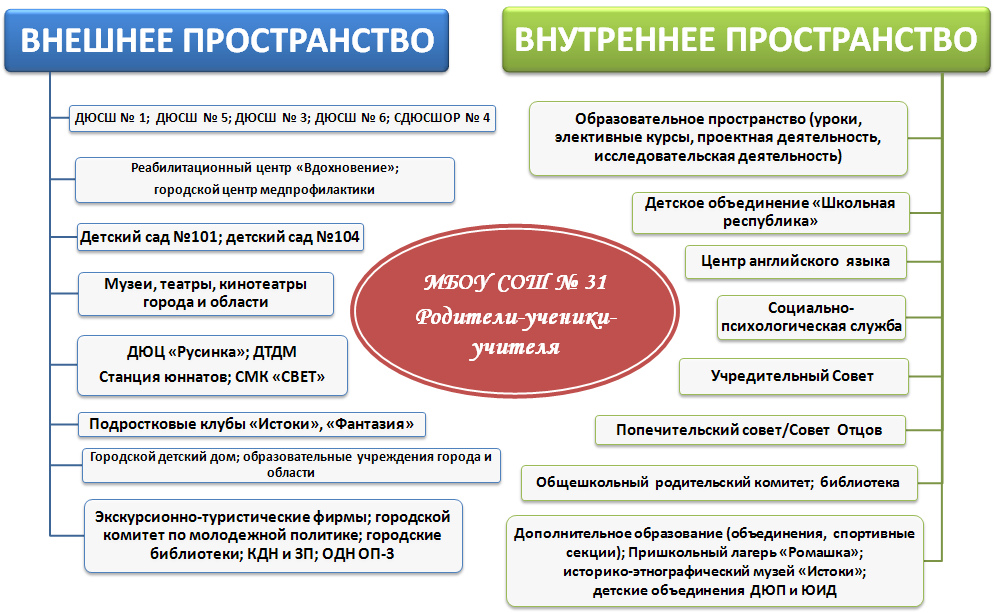 Взаимодействие с учреждениямипрофессионального образованияКроме того, важное место в деятельности школы  занимает профориентационная работа. Так как она связывает систему образования с экономической системой, потребности учащихся с их будущим. Для благополучия общества необходимо, чтоб каждый выпускник школы смог найти более полное применение своим интересам, склонностям, не терял напрасно время, силы, средства в поисках своего места в системе общественного производства, на котором мог бы принести наибольшую пользу и получить глубокое удовлетворение от своего труда. Согласно планам совместной деятельности школы и учреждений профессионального образования ведётся работа профориентационной направленности. Школа взаимодействует со следующими учреждениями:Профессиональный лицей № 10ГБОУ НПО «ПУ № 50»ГБОУ НПО «ПУ№1»ГОУ НПО ПУ№ 35ГОУ НПО ПУ№ 3ГОУ ВПО ВоЛГУ (Волжский гуманитарный институт)ФГБОУ ВПО ВИСТехВолгГАСУВолжский политехнический институт.Волжский медицинский колледжДетские общественные объединенияДружина юных пожарных (10 человек из числа учащихся) (руководитель Аганичева Н.В.)Юные инспектора дорожного движения (10 человек из числа учащихся) руководитель Аганичева Н.В.)РАЗДЕЛ 5. ФИНАНСО-ЭКОНОМИЧЕСКАЯ ДЕЯТЕЛЬНОСТЬРАЗДЕЛ 6. ЗАКЛЮЧЕНИЕ. ПЕРСПЕКТИВЫ И ПЛАНЫ РАЗВИТИЯМодернизация содержательной и технологической сторон образовательного процесса:- повышение уровня профессиональной компетентности педагогов; - сопровождение реализации ФГОС НОО и ФГОС ООО;- совершенствование системы мониторинга результатов образовательного процесса;- внедрение современных образовательных технологий;- инициирование открытия новых экспериментальных площадок.Создание условий, обеспечивающих личностный рост всех субъектов образовательного процесса:- поддержка педагогических инициатив; - мотивация педагогов на разработку индивидуальных и совместных творческих проектов в рамках методических объединений;- создание условий для развития индивидуальности обучающихся, для формирования мотивации достижений и потребности в саморазвитии;- оценивание результатов обучения не только на основе анализа знаний, умений и навыков, но и по совокупности компетенций и личностных качеств, приобретенных школьниками.Внедрение технологий здоровьесбережения и обеспечение медико-социально-психолого-педагогического сопровождения обучающихся:- принятие педагогическим коллективом категории здоровья как профессиональной и личностной ценности;-создание здоровьесберегающей среды, охватывающей физический, психический, нравственный аспекты жизни школьника.Наименование  общеобразовательного учреждениямуниципальное общеобразовательное  учреждение «Средняя школа № 31 г. Волжского Волгоградской области» (МОУ СШ № 31)Юридический и фактический адрес404109, Россия, г. Волжский Волгоградской области ул. 40 лет Победы, 79Телефоны(8443) 52-18-46            52-18-43Адрес сайта в интернетешкола31.рфЕ-mail sshkola31@yandex.ruЛицензияСерия 34ЛО1 № 710 от 22.12.2016 Свидетельство о государственной аккредитации34А01 № 0001072от03.02.2017 действительно до 20.03.2026Высшими коллегиальными органами управления общеобразовательным учреждением являютсяПедагогический советОбщее собрание трудового коллективаУчредительАдминистрация городского округа – город  Волжский  Волгоградской области.Организационно-правовая формаМуниципальное автономное учреждениеНачальная школаОсновная школаСредняя школаВсего по школеОбщее количество обучающихся34032441695Общее количество классов1313228Количество воспитанников детского дома314421Средняя наполняемость классов25252525Социальная категорияКоличествоПроцент от общего числаВсего обучающихся671100%Без попечения родителей81,1%Воспитанники детского дома192,8%Дети из многодетных семей7311%Дети из неполных семей29043,2%Дети из малообеспеченных семей8613%Дети-инвалиды40,5%ПоказателиПоказатели2015/20162016/20172017/2018НаполняемостьНаполняемость646661685Из них1 ступень298338324Из них2 ступень254290319Из них3 ступень323342Количество классовКоличество классов242828Из них1 ступень121413Из них2 ступень101213Из них3 ступень222Среднее количество учащихся в классеСреднее количество учащихся в классе252424ИспользуемаятехнологияОпределение технологииУчителя-предметникиТехнологияпроблемногообученияТакая организация учебных занятий, которая предполагает создание под руководством учителя проблемных ситуаций и активной самостоятельной деятельности учащихся по их разрешению, в результате чего происходит творческое овладение профессиональными знаниями, умениями, навыками и развитие мыслительных способностей.Учитель истории и обществознания Кузнецов И.С.Технология развивающего обучения (элементы)Система раннего интенсифицированного всестороннего развития личности. Развитие – появление новообразований в психике ребёнка, не связанных напрямую обучением, а возникающих в результате внутренних, глубинных интеграционных процессов.Учителя начальнойшколы: Петрова Л.Н., Ураскина Н.С., Загуменная О.В., Ганюкова Е.С., Батанова Н.Е., Ералиева З.Т., Базильчук О.П.,  Кузьмина Ю.В., Кудрина Е.В., Думина Е.Ю.Технологияуровневойдифференциации(элементы)Уровневая дифференциация на основе учебных результатов с учётом способностей ребёнка, его интересов и мотивации к учению.Учителя математики:Гулалова Е.Ю., Дерябина Д.Л.Учителя русского языка: Акимова Н.В.,Текучева Е.И.Технология развития критического мышленияТехнология позволяет добиваться таких образовательных результатов как умение работать с постоянно обновляющимся информационным потоком в разных областях знаний; умение выражать свои мысли, решать проблемы; способность самостоятельно заниматься своим обучением; умение сотрудничать, работать в группе,  выстраивать конструктивные взаимоотношения с другими людьми.Учитель истории и обществознания: Ералиев К.И. Метод проектовОрганизация обучения, при которой учащиеся приобретают знания в процессе планирования и выполнения практических заданий-проектов.Учитель технологии Бессонов С.Н., учителя английского языка Яцкова С.М., Меркулова Е.А., учитель географии Ковалевский А.К.Наименование детского объединенияНаправление работы, деятельность« Художественная обработка материалов»Резьба по дереву, выжигание, судомодельное строительство.МоделированиеАвиамоделирование, изготовление моделей из бумаги и картона.«Акварель» вокальные кружкиХоровое и сольное пение.«Истоки»Историко-этнографический кружок. Знакомство с народными традициями, обычаями, искусство рукоделия.Проведение экскурсионных и тематических мероприятий на базе школьного музея историко-этнографической направленности «Истоки».Хореографическая студия «Талисман»Танцевальное и хореографиечское искусство.«Мастерица» народная тряпичная куклаИзготовление тряпичных кукол, изучение истории костюма. Проведение экскурсионных и тематических мероприятий на базе школьного музея историко-этнографической направленности «Истоки».Футбол  Игровой вид спорта, тренировки, участие в городских соревнованиях.Лёгкая атлетикаИгровой вид спорта, тренировки, участие в городских соревнованиях.ТхэквондоИгровой вид спорта, тренировки, участие в городских соревнованиях.ВолейболИгровой вид спорта, тренировки, участие в городских соревнованиях.Направления работы кружковЧисло кружковЧисло кружковВ них учащихсяВ них учащихсяНаправления работы кружковвсегоВ том числе платныевсегоВ том числе платныхТехнические----Эколого-биологические----Туристско-краеведческие----Спортивные16-380-Художественного творчества4-110-Другие5-130-Всего25-620-Из них занимаются в 2 и более кружках 407НаименованиеКоличествоВ них детейОтряды ЮИД110Профильные смены ЮИД в летний период-------------------Дружины юных пожарных17Профильные смены  юных пожарных в летний период-------------------детско-юношеских автомобильных школ---------------------------детских спортивно-технических объединений, участвующих в мероприятиях по профилактике детского дорожно-транспортного травматизма---------------------------Наименование оснащенияКол-во1. автогородков-------- 2. транспортных площадок по БДД, в том числе: - в помещении 1- на улице13. кабинетов по БДД -----------4. уголков по БДД -------------5. информационных стендов по БДД1Информация:ДанныеДети, состоящие на внутришкольном  учёте0из них занимаются в кружках и секциях0из них состоят на учёте в ПДН0из них занимаются в кружках и секциях0Семьи, состоящие на внутришкольном учёте0в том числе, состоящие на учёте в ПДН0в том числе, состоящие на учёте в ЕГБД0Содержание деятельностиПроектируемый результат1 этап (сроки) – преобразующий- подготовка локальной нормативной базы проекта, формирование инновационных структур в системе образовательной деятельности- подготовка программно-методической базы, согласование сторон, взаимодействующих с проектом.- объединение трудовых, информационных и учебные ресурсов участвующих в проекте вошедших в сеть, на основе подписания соглашения и схемы учета и обмена затрат - оформление площадки для обмена опытом и инновационными разработками в содержании образования на базе информационно-образовательной среды «GoogleApps». - составление плана мероприятий – потенциальных образовательных событий для различных групп участников.- проектирование модели поливариативной образовательной среды2 этап (сроки) – поисковый- практическое апробирование созданной модели; - диагностика результативности проекта;- корректировка программ и программного обеспечения в соответствии с задачами инновационной деятельности и результатами данного этапа;- выявление резервного потенциала единой образовательной среды для обеспечения преемственности образовательных программ и успешного освоения обучающимися их составляющих;3 этап (сроки) – рефлексивно-обобщающий- подготовить сравнительный анализ итогов проекта по контрольным группам;- обобщить внедрение инновационных технологий в учебно-воспитательный процесс;- произвести внешнюю экспертизу инновационной деятельности- обобщить опыт педагогов – исследователей по реализации проекта, - подготовить публикации и методические рекомендации.урок1 смена108:30-09:10209:20-10:00310:20-11:00411:20-12:00512:20-13:00613:20-14:00Время происшествия несчастного случая2015-2016уч.г.2016-2017уч.г.2017-2018уч.г.На уроке---На перемене ---другое---Группа 2015-2016 2015-2016 2016-2017 уч. год2016-2017 уч. год2017-2018 уч. год2017-2018 уч. годГруппа Количество обучающихся%Количество обучающихся%Количество обучающихся%I20,3----II5249061795,763696,2III559,6274,1203IV10,110,250,8Группа 2015-2016 2015-2016 2016-2017 уч. год2016-2017 уч. год2017-2018 уч. год2017-2018 уч. год2017-2018 уч. годГруппа Количество обучающихся%Количество обучающихся%Количество обучающихся%%Основная52690,461795,76319595Подготовительная529,0253,920203,1Специальная10,110,1550,7освобождены30,520,3550,7Группа 2015-20162015-20162016-2017 уч. год2016-2017 уч. год2017-2018 уч. год2017-2018 уч. годГруппа Количество обучающихся%Количество обучающихся%Количество обучающихся%Средняя52890,76019059189Выше среднего386,6517538Ниже среднего162,71931732015-2016 уч. год2015-2016 уч. год2016-2017 уч. год2016-2017 уч. год2017-2018 уч. год2017-2018 уч. год1 местопатологии сердечно-сосудистой системы1 местозаболевания ЖКТ и недостаток питания1 местозаболевания ЖКТ и недостаток питания2 местозаболевания ЖКТ и недостаток питания2 местобронхиальная астма2 местопатологии сердечно-сосудистой системы3 местовегетовосудистая дистония3 местопатологии сердечно-сосудистой системы3 местобронхиальная астмавегетовосудистая дистония4 местоснижение зрения4 местоснижение зрениязаболевания центральной нервной системывегетовосудистая дистония4 местоснижение зрениязаболевания центральной нервной системыКол-воНаименование должностиНаименование должностиФ.И.О. работникаруководителируководителируководителируководители5ДиректорДиректорИстягина Елена Николаевна5Заместитель директора по учебно-воспитательной работе в основной и старшейЗаместитель директора по учебно-воспитательной работе в основной и старшейБазильчук Оксана Петровна5Ответственный за учебно-воспитательную работу в начальной школеОтветственный за учебно-воспитательную работу в начальной школеПетрова Людмила Николаевна5Заместитель директора по воспитательной работеЗаместитель директора по воспитательной работеАмбарцумова Светлана Геннадьевна5Заведующий хозяйствомЗаведующий хозяйствомБашкина Ольга Валерьевна5Заместитель директора по научно-методической работеЗаместитель директора по научно-методической работеКузнецова Анна Витальевна5Заместитель директора по научно-методической работеЗаместитель директора по научно-методической работеКузнецов Иван Сергеевич5ЭкономистЭкономистЧечетова Евгения КонстантиновнаПедагогические работникиПедагогические работникиПедагогические работникиПедагогические работникипедагог-библиотекарьпедагог-библиотекарьКузнецова Лариса Анатольевнаучитель английского языкаучитель английского языкаЯцкова София Михайловнаучитель английского языкаучитель английского языкаКотюкова Анастасия Васильевнаучитель английского языкаучитель английского языкаМеркулова Елена Анатольевнаучитель географииучитель географииКовалевский Александр Константиновичучитель технологииучитель технологииАганичева Наталья Вячеславовнаучитель информатикиучитель информатикиОдинцов Андрей Евгеньевичучитель истории и обществознанияучитель истории и обществознанияЕралиев КайратИзбасаровичучитель истории и обществознанияучитель истории и обществознанияКузнецов Иван Сергеевичучитель математикиучитель математикиГулалова Елена Юрьевнаучитель математикиучитель математикиСбитнева Тамара Васильевнаучитель музыкиучитель музыкиЕрмошина Екатерина Сергеевнаучитель начальных классовучитель начальных классовБатанова Наталья Евгеньевнаучитель начальных классовучитель начальных классовГанюкова Елена Степановнаучитель начальных классовучитель начальных классовДерябина Дарья Леонидовнаучитель начальных классовучитель начальных классовДумина Елена Юрьевнаучитель начальных классовучитель начальных классовЕралиева ЗейнапТемирбулатовнаучитель начальных классовучитель начальных классовЗагуменная Ольга Викторовнаучитель начальных классовучитель начальных классовКалинина Лина Валерьевнаучитель начальных классовучитель начальных классовКудрина Елена Владимировнаучитель начальных классовучитель начальных классовКузьмина Юлия Александровнаучитель начальных классовучитель начальных классовПетрова Людмила Николаевнаучитель начальных классовучитель начальных классовУраскина Надежда Семеновнаучитель начальных классовучитель начальных классовБазильчук Оксана  Петровнаучитель русского языка и литературыучитель русского языка и литературыАкимова Наталья  Валентиновнаучитель русского языка и литературыучитель русского языка и литературыКраскина Екатерина Владимировнаучитель русского языка и литературыучитель русского языка и литературыТекучева Елена Ивановнаучитель технологииучитель технологииБессонов Сергей Николаевичучитель технологииучитель технологииЖданкина Надежда Николаевнаучитель физической культурыучитель физической культурыКозырев Станислав Олеговичпедагог дополнительного образованияпедагог дополнительного образованияТолстоноженко Виктория Валерьевнаучитель физической культурыучитель физической культурыМиронов Игорь Петровичучитель физической культурыучитель физической культурыКорнева Олеся Петровнаучитель химииучитель химииМорозова Ольга Николаевнаучитель биологииучитель биологииПоливянная Виктория Игоревнаучитель-логопедучитель-логопедГаврик  Надежда Анатольевнапедагог-психологпедагог-психологТокарева Елена Александровнапедагог дополнительного образованияпедагог дополнительного образованияХан Альберт АликовичУчебно-вспомогательный персоналУчебно-вспомогательный персоналУчебно-вспомогательный персоналУчебно-вспомогательный персоналСекретарь учебной частиБоровикова Карина ОлеговнаБоровикова Карина ОлеговнаОбслуживающий персонал:  12 человек (из них 3 – внешние совместители)Обслуживающий персонал:  12 человек (из них 3 – внешние совместители)Обслуживающий персонал:  12 человек (из них 3 – внешние совместители)Обслуживающий персонал:  12 человек (из них 3 – внешние совместители)ДолжностьКвалификационная категорияКоличество сотрудниковруководителируководителируководителиДиректорСоответствует квалификационным требованиям, предъявляемым к должности руководителя1Заместитель директора по учебно-воспитательной работеСоответствует квалификационным требованиям, предъявляемым к должности заместителя руководителя1Заместитель директора по воспитательной работеСоответствует квалификационным требованиям, предъявляемым к должности заместителя руководителя1Заместитель директора по научно-методической работе2Педагогические работникиПедагогические работникиПедагогические работникиУчитель (всего 38 человека, из них 1 руководитель, имеющий учебную нагрузку, из них 1 – логопед-учитель, 1 – педагог-психолог, 1 – педагог-библиотекарь, 2 – педагога дополнительного образования)категория отсутствует  (37 %)17Учитель (всего 38 человека, из них 1 руководитель, имеющий учебную нагрузку, из них 1 – логопед-учитель, 1 – педагог-психолог, 1 – педагог-библиотекарь, 2 – педагога дополнительного образования)первая (41 %)14Учитель (всего 38 человека, из них 1 руководитель, имеющий учебную нагрузку, из них 1 – логопед-учитель, 1 – педагог-психолог, 1 – педагог-библиотекарь, 2 – педагога дополнительного образования)высшая (22 %)7ПредметВсего сдавалиПорогСреднийбалл Русский язык2024/3671Матем. (база)20«3»«4,4»Матем.(проф.)92745Физика 33643История83239Обществозн.134262,4Биология63658Англ. язык12272Литература23259География13744Химия33652,3ПредметыСредний баллСредний баллСредний баллПредметы2015-2016 уч.год2016-2015 уч.год2017-2018 уч.годРусский язык696771Математика (проф.)443145Математика (база)4,24,4Обществознание58,26062,4Биология60,74058История536039Физика373743Химия57,3-52,3Информатика и ИКТ65--География--44Литература64-59Английский язык585272ПредметВсего сдавалиСреднийбалл Русский язык503,9Математика503,8Физика 113,9Информатика и ИКТ44История23Обществозн.453,8Биология103,8Англ. язык35География223,7Химия15ПредметыСредний балл Средний балл Средний балл Предметы2015-2016 уч.год2016-2015 уч.год2017-2018 уч.годРусский язык3,53,93,9Математика 3,63,73,8Обществознание-3,63,8Биология-3,33,8История-43Физика-43,9Химия-3,85Информатика и ИКТ--4География-3,33,7Английский язык--5Полный отчет о плане финаносово-хозяйственностной деятельности можно посмотреть перейдя по ссылке http://школа31.рф/finansovo-hozyaystvennaya-deyatelnost.html